Staph and Strep LabStaphylococcusCommon fauna of skin and mucosal tissueClustered, Gram-positive organismsSpecific strains:Staphylococcus aureusNormal part of skin flora that also acts as an opportunistic pathogen and is resistant to harsh environmental conditionsMRSA: Methicillin-resistant strainsSource of many nosocomial infectionsCan be hospital or community acquiredStaphylococcus epidermidis, Staphylococcus saprophyticusOther pathogenic Staph strainsStreptococcusChains of Gram-positive organismsVarious strains can cause strep throat, meningitis, pneumonia, endocarditis, and necrotizing fasciitisStreptococcus pyogenes causes strep throatCan distinguish strains based on blood hemolysis (destruction of blood cells)α hemolytic: Fe reduced in hemoglobin giving a greenish-yellow zone in the agar around the coloniesβ hemolytic: blood cells are completely destroyed leaving a clear zone on blood agarγ hemolytic: hemolysis is not induced and the agar under/around the colony is unchangedLancefield groups: strep species categorized by their surface antigens Group A & B: many beta-hemolytic strep pathogens (S. pyogens and S. agalactiae)Group C: animal pathogensGroup D: many species reclassified as Enterococcus, common in large intestineStaph and Strep Tests (Beyond Gram and Hemolysis)Catalase test: test for the presence of catalase enzymeBubble forms if catalase positive, no bubble is catalase negativeFalse positives possible if red blood cells are transferred from agar plateBacitracin test: bacteria tested with topical antibiotic Done on a blood agar plate if the organism is catalase positiveDone on a mannitol salt agar plate if the organism is catalase negative and beta-hemolyticCoagulase test: test for the presence of coagulaseDone is organism is bacitracin resistantPositive result indicated by solidification of liquidGelatin tube test: test for the ability for an organism to produce an exoenzyme (called gelatinase)Done if organism is bacitracin sensitivePositive result indicated by degradation of gelatin i=to liquidMR-VP test: tests for acidity and presence of acetoinRed results indicate positive results (otherwise negative)Done if organism is catalase negative and not beta-hemolyticPYR test: test done for detection of l-pyrrolidinyl arylamidase enzymeRed if positive and orange if negativeDone if organism if catalase negative and beta-hemolyticEndospores: tough, resistant structure some bacteria are capable of forming in order to survive poor environmental conditionsCan be used to differentiate bacterial taxaKeratin: protein that provides the tough outer covering of sporesRelevant genera:BacillusClostridiumStaining:Malachite green: primary stain used for endosporesSteam used to drive stain into sporesCells then de-stainedSafranin: counterstain used to stain vegetative cells and spore mother cellsWe stained Bacillus megaterium in the labHeat-fixed organism prior to staining with malachite greenE. coli was the negative controlAcid Fast: selective stain used to identify members of the genus MycobacteriumMycobacterium: genus of Actinobacteria including pathogens known to cause serious diseases in mammalsRelevant species:Mycobacterium tuberculosis: causers tuberculosisMycobacterium leprae: causes leprosyUnique due to the presence of mycolic acidMycolic acid: waxy substance giving acid-fast cells a higher affinity for the primary stain (carbol fuchsin) and resistance to decolorization by an acid alcohol solutionAlso prevents Gram staining MycobacteriumStaining procedure:Add Carbol fuchsin (lipid-soluble stain that is able to enter acid-fast positive cells)Driven into cells via steam heatingAcid alcohol decolorizer added to remove carbol fuchsin from non-acid-fast cellsMethylene blue added as the counterstain for non-acid-fast cells (malachite green can also be used)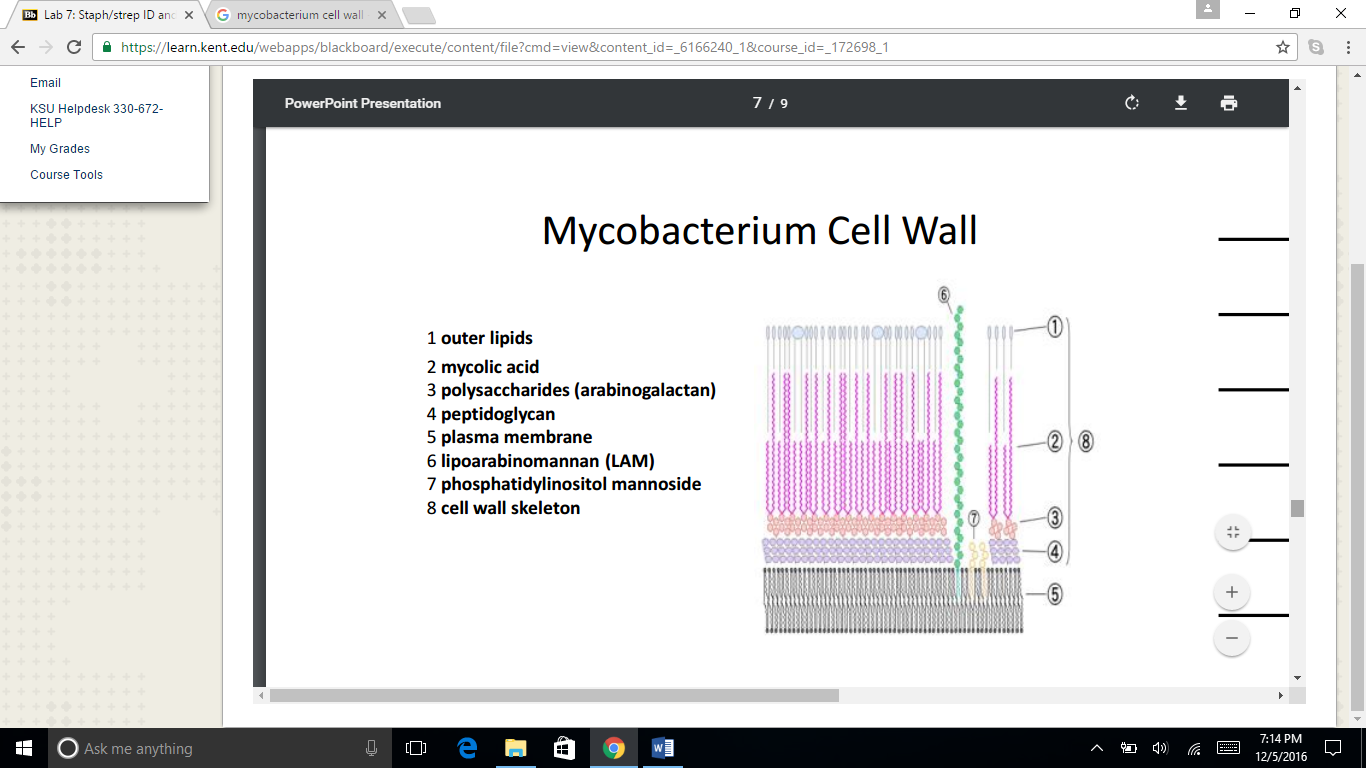 Simulated Epidemic“Important Terms to Know:Epidemiology: study of the movement of disease through a populationEpidemics: widespread prevalence of a disease in a populationCommon source epidemic: many individuals are infected through a common sourcePropagated transmission epidemic: a disease is passed from one individual to anotherIndex case: first incident of a disease outbreakIncidence: number of new cases of a disease occurring among a defined population within a specific periodPrevalence: total number of existing cases in a populationQuarantine: forced separation of those who have been exposed to an infectious agent to slow or prevent transmissionProcedure:TSA plate: Tryptic Soy Agar plateDivided into a control, round 1, and round 2 sectionsCandy handed out, one candy was inoculated with S. marcascensControl section “inoculated” with clean glove (should be no growth)Then two rounds hand-shaking!ResultsPink growth indicates presence of S. marcascensIndex case can be traced by following who shook hands with whoFood MicrobiologyWe care about food safety because about 1 in 6 Americans suffer from food-borne illnesses every year (300,000+ hospitalized and 5000+ die)Most common and straightforward method of testing food is the direct plate count (involves growing and counting CFUs that grow on foods)Serially diluted blended food samples were put onto molten plate count agarYogurt SynthesisYogurt is produced via fermentation of sugars found in milkCan be consumed by lactose intolerant individualsHelps regulate gut flora and faunaFlavors produced by reaction byproductsMost common organisms usedLactobacillus delbrueckiiStreptococcus thermophilusImportant procedural notesMilk was heated to 180OF (82OC) and then cooled to 110OF (43OC) before starter culture was addedPlastic wrap covering mason jar was punctured so that gases and moisture could escapeImportant ObservationsConsistencypH (should be acidic)Microscope check for presence of microbesSnyder Test: test for individual susceptibility to tooth decayMouth environmentLow pHLactobacilli and Streptococci can survive hereTestMolten Snyder tubes have spit added to themControl tubes remain greenTubes change color to yellow after a certain time period (quicker change = more susceptible to dental caries)EukaryotesEndosymbiotic theory: mitochondria and chloroplasts were ancient bacteria that fused with ancestral eukaryotic cellsAlgae: eukaryotes containing chloroplasts and carrying out oxygenic photosynthesisCan be single-celled or multicellularLack cell specialization and tissue differentiationAlgae precursor may have engulfed a cyanobacterium and formed a chloroplastTaxonomy:Archaeplastida: green and red algaeExcavata: euglenoids (have flagella)Chromalveolata: includes diatoms, dinoflagellates, and kelpFungi: eukaryotic kingdom consisting of non-photosynthetic organisms with chitin in their cells walls that can produce spores and reproduce asexually or sexuallyCan be single-celled (yeast) or multicellular (filamentous)Form fruiting bodies for reproductionMajor phylumsBasidiomycota: mushroomsAscomycota: sac fungi (ex. baker’s yeast)Glomeromycota: obligate symbionts (for about 80% of plants)Zygomycota: pinwheel fungi (ex. bread molds)No longer recognized as a phylumAnatomy:Conidia: asexual fungal sporesConidiophore: stalk to which conidia are attachedSporangium: spores contained in a sac structureSporangiophore: stalk to which sporangia are connectedHyphae: branching filaments making up mycelium of a fungusCan be septate (separated by cell walls) or coenocytic (not separated by cell walls; continuous cytoplasm)Importance:Can be plant pathogensCan be mycorrhizal (symbiotic with a plant/plants)Can supply organic and inorganic nutrients to plants via breakdown of moleculesMicroscopy:Yeast only need a wet mount of methylene blueCulturing:May want to add ampicillin to a culture plate to kill off bacteria that can compete with the fungusWant to incubate at room temperature (fungi have been growing at approximately that temperature!)Lichens: mutualistic relationship between fungi and a photosynthetic partnerAlgae, cyanobacteria, or bothGrow slowly and can survive extremely harsh environmentsFungus supplies nutrients while algae or cyanobacteria provides sugarsAscomycota is the main phylum able to form lichensWinogradsky Column: microcosm used to observe nutrient cycling and microbial metabolism under varying conditionsDifferent organisms grow in different locations based upon metabolismOrganisms classified by energy source (photo or chemo), electron donor (organo or litho) and carbon source (hetero or auto)Original columns were set up with different types of soil, water, and concentrating nutrientsLayers are aerobic water, anaerobic water, and anaerobic sedimentSulfur reducers will be in the bottom layer